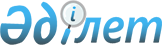 О внесении изменений в решение Жанакорганского районного маслихата от 30 декабря 2021 года №185 "О бюджете сельского округа Томенарык на 2022-2024 годы"
					
			С истёкшим сроком
			
			
		
					Решение Жанакорганского районного маслихата Кызылординской области от 18 апреля 2022 года № 226. Прекращено действие в связи с истечением срока
      Жанакорганский районный маслихат РЕШИЛ:
      1. Внести в решение Жанакорганского районного маслихата от 30 декабря 2021 года № 185 "О бюджете сельского округа Томенарык на 2022-2024 годы" следующие изменения:
      пункт 1 изложить в новой редакции:
      "1. Утвердить бюджет сельского округа Томенарык на 2022-2024 годы согласно приложениям 1, 2 и 3, в том числе на 2022 год в следующем объеме:
      1) доходы – 104 432 тысяч тенге, в том числе:
      налоговые поступления – 4 585 тысяч тенге;
      неналоговые поступления – 125 тысяч тенге;
      поступления от продаж основного капитала – 0;
      поступления трансфертов – 97 333 тысяч тенге;
      2) затраты – 134 594,4 тысяч тенге;
      3) чистое бюджетное кредитование – 0:
      бюджетные кредиты – 0;
      погашение бюджетных кредитов – 0;
      4) сальдо по операциям с финансовыми активами – 0:
      приобретение финансовых активов – 0;
      поступления от продаж финансовых активов государства – 0;
      5) дефицит (профицит) бюджета – -30 162,4 тысяч тенге;
      6) финансирование дефицита (использование профицита) бюджета – 30 162,4 тысяч тенге;
      поступление займов – 0;
      погашение займов – 0;
      используемые остатки бюджетных средств – 32 551,4 тысяч тенге.".
      Приложение 1 к решению изложить в новой редакции согласно приложению к настоящему решению.
      2. Настоящее решение вводится в действие с 1 января 2022 года и подлежит официальному опубликованию. Бюджет сельского округа Томенарык на 2022 год
					© 2012. РГП на ПХВ «Институт законодательства и правовой информации Республики Казахстан» Министерства юстиции Республики Казахстан
				
      Секретарь Жанакорганского районного маслихата 

Г.Сопбеков
Приложение к решению
Жанакорганского районного маслихата
от 18 апреля 2022 года № 226Приложение 1 к решению
Жанакорганского районного маслихата
от 30 декабря 2021 года № 185
Категория
Категория
Категория
Категория
Категория
Сумма, тысяч тенге
Класс
Класс
Класс
Класс
Сумма, тысяч тенге
Подкласс
Подкласс
Подкласс
Сумма, тысяч тенге
Специфика
Специфика
Сумма, тысяч тенге
1. Доходы
1. Доходы
102 043
1
Налоговые поступления
Налоговые поступления
4 585
04
Hалоги на собственность
Hалоги на собственность
4 585
1
Hалоги на имущество
Hалоги на имущество
144
3
Земельный налог
Земельный налог
241
4
Hалог на транспортные средства
Hалог на транспортные средства
4 200
2
Неналоговые поступления
Неналоговые поступления
125
01
Доходы от государоственной собственности
Доходы от государоственной собственности
125
5
Доходы от аренды имущества, находящегося в государственной собственности
Доходы от аренды имущества, находящегося в государственной собственности
125
4
Поступления трансфертов 
Поступления трансфертов 
97 333
02
Трансферты из вышестоящих органов государственного управления
Трансферты из вышестоящих органов государственного управления
97 333
3
Трансферты из бюджетов городов районного значения, сел, поселков, сельских округов
Трансферты из бюджетов городов районного значения, сел, поселков, сельских округов
97 333
Функциональная группа
Функциональная группа
Функциональная группа
Функциональная группа
Сумма, тысяч тенге
Функциональная подгруппа 
Функциональная подгруппа 
Функциональная подгруппа 
Функциональная подгруппа 
Сумма, тысяч тенге
Администраторы бюджетных программ 
Администраторы бюджетных программ 
Администраторы бюджетных программ 
Сумма, тысяч тенге
Программа 
Программа 
Сумма, тысяч тенге
Наименование
Сумма, тысяч тенге
II. Расходы
134 594,4
01
Государственные услуги общего характера
46 758
1
Представительные, исполнительные и другие органы, выполняющие общие функции государственного управления
46 758
124
Аппарат акима города районного значения, села, поселка, сельского округа
46 758
001
Услуги по обеспечению деятельности акима города районного значения, села, поселка, сельского округа
46 758
06
Социальная помощь и социальное обеспечение
10 355
2
Социальная помощь
10 355
124
Аппарат акима города районного значения, села, поселка, сельского округа
10 355
003
Оказание социальной помощи нуждающимся гражданам на дому
10 355
07
Жилищно-коммунальное хозяйство
19 387
3
Благоустройство населенных пунктов
19 387
124
Аппарат акима города районного значения, села, поселка, сельского округа
19 387
008
Освещение улиц населенных пунктов
2 470
009
Обеспечение санитарии населенных пунктов
281
011
Благоустройство и озеленение населенных пунктов
16 355
08
Культура, спорт, туризм и информационное пространство
17 978
1
Деятельность в области культуры
17 715
124
Аппарат акима города районного значения, села, поселка, сельского округа
17 715
006
Поддержка культурно-досуговой работы на местном уровне
17 715
2
Спорт
263
124
Аппарат акима города районного значения, села, поселка, сельского округа
263
028
Проведение физкультурно-оздоровительных и спортивных мероприятий на местном уровне
263
12
Транспорт и коммуникация
5 235
1
Автомобильный траспорт
5 235
124
Аппарат акима города районного значения, села, поселка, сельского округа
5 235
013
Обеспечение функционирования автомобильных дорог в городах районного значения, селах, поселках, сельских округах
5 235
13
Прочие
5 000
9
Прочие
5 000
124
Аппарат акима города районного значения, села, поселка, сельского округа
5 000
040
Реализация мероприятий для решения вопросов обустройства населенных пунктов в реализацию мер по содействию экономическому развитию регионов в рамках Государственной программы развития регионов до 2025 года
5 000
15
Трансферты
30 162,4
1
Трансферты
30 162,4
124
Аппарат акима города районного значения, села, поселка, сельского округа
30 162,4
044
Возврат суммы неиспользованных (неиспользованных) целевых трансфертов, выделенных из республиканского бюджета, за счет целевых трансфертов, предоставленных Национальным фондом Республики Казахстан
30 112
048
Возврат неиспользованных (недоиспользованных) целевых трансфертов
50,4
3.Чистое бюджетное кредитование
0
4. Сальдо по операциям с финансовыми активами
0
5. Дефицит (профицит) бюджета
-30 162,4
6. Финансирование дефицита (использование профицита) бюджета
30 162,4
Поступления займов
0
Погашение займов
0
8
Используемые остатки бюджетных средств
32 551,4
01
Остатки средств бюджета
32 551,4
1
Свободные остатки бюджетных средств
32 551,4